 				29 August, 2017 	 	 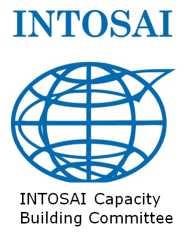 Draft Program CBC Annual Meeting 2017 - contiguous with INTOSAI-Donor Steering Committee Meeting at the World Bank, Washington D.C., USA, 18-20 September 2017 Building on the success of the 2016 meeting, the CBC Annual Meeting 2017 will be contiguous with the INTOSAI-Donor Cooperation’s Steering Committee (IDSC) meeting. The program below provides the full outline and indicates which sections are open to CBC members, and which are not.  N.B! Registration: on your first day, please arrive early to register and clear security at the World Bank. Monday 18th September – CBC Annual Meeting  Tuesday 19th September – CBC Annual Meeting  Wednesday 20th September – Synergy Session with the INTOSAI-Donor Cooperation  Please note that the following rooms will be available all through the meeting days (Sept 18 – 21, 2017)MC C1-110: To be used as an office by the organizers of the meetingsMC C1-200: To be used as a meeting/side room as required except when already allotted for an event on the agenda.Thursday 21st September – INTOSAI-Donor Steering Committee   Friday 22nd September – INTOSAI-CBC TASK FORCE MEETING (TFIAP)  Time Agenda Item Content and Speaker(s) Notes Room Allotted & Sitting Plan9.00 CBC work streams Parallel sessions of ―  Cooperative Audit Subcommittee (SAI Peru)  SAI PMF (CBC/IDI) IntoSAINT (SAI Mexico)  Promotion of work stream initiatives and handling of administrative issues. Open to all interested parties.MC 4-100MC 5-100MC 7-100Conference + Perimeter sitting10.30 Coffee Coffee 11.00 CBC work streams Parallel sessions of ― Peer Review Subcommittee (SAI Slovakia)  Task Force on INTOSAI Auditor Professionalization (SAI South Africa) SAIs in Fragile Situations (SAI Sweden) Promotion of work stream initiatives and handling of administrative issues. Open to all interested parties.MC 4-100MC 5-100MC 7-100Conference + Perimeter sitting12.30 Lunch Lunch 13.30 Steering Committee - Progress on CBC operations Sharing of CBC work streams’ progress and open discussion.   New dashboard format, and discussions of achievements in line with INTOSAI Strategic Plan. Open to all. MC 2-800Tables of 8 persons each + Perimeter seats15.00 Coffee Coffee 15.30-17.00 Steering Committee - Progress on CBC operations Sharing of CBC work streams’ progress and open discussion.   New dashboard format, and discussions of achievements in line with INTOSAI Strategic Plan. Open to all. MC 2-800Tables of 8 persons each + Perimeter seats17.30 Joint CBC-IDSC welcome reception hosted by the World Bank Joint CBC-IDSC welcome reception hosted by the World Bank PendingTime Agenda Item Content and Speaker(s) Notes Room Allotted9.00-12.00 CBC annual meeting opening session Opening address by CBC Chair Goal chair collaborationInvited speakers:Mr Fayezul Choudhury, CEO of IFACMs Marion Barthelemy, UN DESAOpen to all. (Coffee break included, when appropriate). MC 2-800Tables of 8 persons each12.30 Lunch 13.30-17.00 Theme 1: INTOSAI strategy for capacity development  The main objectives of the session will be to:  Confirm central role of CBC regarding capacity development post XXII INCOSAI  Give content to the practical implications of the 2017-22 Strategic Plan for the CBC  Identify principal contributions by relevant role players, and   Seek opportunities to link-up, integrate and streamline efforts (by all concerned). Open to all.(Coffee break included, when appropriate).MC 2-800Tables of 8 persons each +Perimeter seats17.45-19.00 Coordination meeting for INTOSAI members of IDSC Separate agenda to be circulated INTOSAI members and observers of the IDSC only.  MC 4-100Conference sittingTime Agenda Item Content and Speaker(s) Notes Room Allotted9.00-12.00 CBC Regional Forum for Capacity Development  With continued focus on professionalization of regional organizations, present a case study on the application of the principles of the framework for regional professionalism.Open to all(Coffee break included, when appropriate).MC Preston AuditoriumTables of 8-10 persons12.00 Lunch MC Preston Lounge13.00-15.45 CBC-IDSC Synergy Session: Supporting SAIs in fragile situations Introductory remarks, Mr Jan Walliser, World Bank’s Vice President for Equitable Growth, Finance and Institutions.
Session focused on two topics and include speakers and discussions on:Lessons learned on how to support SAIs in a fragile situation. Speakers:Mr David Goldsworthy, Consultant, Development ActionMs Yusador Gaye, Auditor General of LiberiaHow can SAIs better contribute to building effective states, particularly in a fragile situation? Speakers:Mr Sharif Sharifi, Auditor General of AfghanistanMs Susanne Willes, the European Commission• 	Draft CBC paper on supporting SAIs in fragile situations (Coffee break included, between the two topics).MC Preston AuditoriumTables of 8-10 personsParallel Sessions Parallel Sessions 16.00 CBC Steering Committee Meeting Separate agenda to be circulated. CBC members, Observers welcome.MC Preston Auditorium16.00 Donor Coordination Meeting Separate agenda to be circulated Donor members and observers only. MC 2-800 19.30 Joint CBC-IDSC Dinner hosted by the World Bank Joint CBC-IDSC Dinner hosted by the World Bank MC East Dining RoomWHITE – CBC open session GREEN – synergy session PINK – closed sessions Time Agenda Item Content and Speaker(s) Notes Room Allotted9.00-17.30 INTOSAI-Donor Steering Committee Separate agenda to be circulated INTOSAI- Donor Steering Committee members only  MC 2-800Tables of 8 persons eachTime Agenda Item Content and Speaker(s) Notes Room Allotted9.00 -16.00 Task Force on INTOSAI Auditor Professionalization meetingSeparate agenda to be circulated TFIAP Members onlyMC C1-200Conference sitting